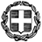 Θέμα:  «Πρόσκληση ενδιαφέροντος για συμμετοχή σε εκπαιδευτικά προγράμματα του ΚΠΕ Φιλιππιάδας που θα υλοποιηθούν  από 30/10/2019 έως τις 20/12/2019». Το Κέντρο Περιβαλλοντικής Εκπαίδευσης Φιλιππιάδας, σας ενημερώνει ότι στο πλαίσιο της Πράξης «ΑΚΕΝΤΡΑ ΠΕΡΙΒΑΛΛΟΝΤΙΚΗΣ ΕΚΠΑΙΔΕΥΣΗΣ (ΚΠΕ) - ΠΕΡΙΒΑΛΛΟΝΤΙΚΗ ΕΚΠΑΙΔΕΥΣΗ», που υλοποιείται μέσω του Επιχειρησιακού Προγράμματος «ΑΝΑΠΤΥΞΗ ΑΝΘΡΩΠΙΝΟΥ ΔΥΝΑΜΙΚΟΥ, ΕΚΠΑΙΔΕΥΣΗ ΚΑΙ ΔΙΑ ΒΙΟΥ ΜΑΘΗΣΗ 2014-2020» με τη συγχρηματοδότηση της Ελλάδας και της Ευρωπαϊκής Ένωσης, προγραμματίζει την υλοποίηση ημερήσιων εκπαιδευτικών προγραμμάτων για σχολικές μονάδες Α/θμιας και Δ/θμιας Εκπ/σης Περιφερειακών Ενοτήτων Ηπείρου (Άρτας, Θεσπρωτίας, Ιωαννίνων, Πρέβεζας) για την περίοδο 30/10/2019 έως 20/12/2019.Προτεραιότητα συμμετοχής στα εκπαιδευτικά προγράμματα του Κέντρο Περιβαλλοντικής Εκπαίδευσης Φιλιππιάδας έχουν οι σχολικές μονάδες που δεν παρακολούθησαν εκπαιδευτικό πρόγραμμα του ΚΠΕ στη διάρκεια της περσινής σχολικής χρονιάς, οι σχολικές μονάδες πουσχεδιάζουν να υλοποιήσουν πρόγραμμα Περιβαλλοντικής Εκπαίδευσης(Π.Ε.).  Αργότερα και μετά από σχετική εγκύκλιο του ΥΠ.Π.Ε.Θ., θα ακολουθήσει και δεύτερη περίοδος υλοποίησης των προγραμμάτων, από τον Ιανουάριο έως τον Ιούνιο του 2020. Στη δεύτερη περίοδο προτεραιότητα θα δοθεί σε σχολικές μονάδες από τις υπόλοιπες περιφερειακές Ενότητες του ΚΠΕ Φιλιππιάδας, καθώς και σε σχολικές ομάδες από την υπόλοιπη χώρα, σύμφωνα με την αναμενόμενη εγκύκλιο του ΥΠ.Π.Ε.Θ.Τα εκπαιδευτικά προγράμματα του ΚΠΕ Φιλιππιάδας που μπορούν να παρακολουθήσουν οι σχολικές μονάδες για την περίοδο 30/10/2019 έως 20/12/2019 είναι τα εξής:«Η παρέα του νερού στη λίμνη του Ζηρού» (όριο 28 μαθητές) «Ανακαλύπτοντας το δάσος» (όριο 28 μαθητές)«Ο νερόμυλος, η ανεμογεννήτρια και το φωτοβολταϊκό» (όριο 28 μαθητές)«Η βίδρα και το σκιουράκι στη λίμνη του Ζηρού» (όριο 22 μαθητές)Οι ενδιαφερόμενοι εκπαιδευτικοί μπορούν να ενημερωθούν για τα εκπαιδευτικά προγράμματα του ΚΠΕ Φιλιππιάδας στην ιστοσελίδα του στην ηλεκτρονική διεύθυνση: http://www.kpefilippiadas.gr Αιτήσεις – δηλώσεις συμμετοχής μπορούν να υποβάλουν οι εκπ/κοί στους Υπευθύνων Σχολικών Δραστηριοτήτων της Δ/νσής τους μέχρι την Τετάρτη 2/10/2019.Οι Υπεύθυνοι Σχολικών Δραστηριοτήτων Παρακαλούνται να αποστείλουν στο ΚΠΕ Φιππιάδας τους σχετικούς πίνακες μέχρι τη Τετάρτη 9/10/2019. Η ημερομηνία επίσκεψης θα οριστεί μετά από τηλεφωνική επικοινωνία του ΚΠΕ με το κάθε σχολείο. Στη διάθεσή σας για κάθε πληροφορία ή διευκρίνιση.  Ο Υπεύθυνος του ΚΠΕ Φιλιππιάδας                                Μπάσιος Δημήτριος